НАРУЧИЛАЦЈАВНО ПРЕДУЗЕЋЕ „ЕЛЕКТРОПРИВРЕДА СРБИЈЕ“ БЕОГРАД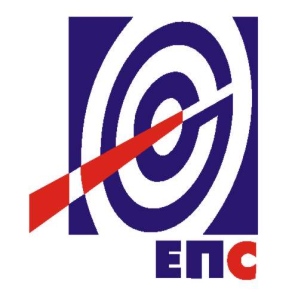 ПРВА ИЗМЕНА КОНКУРСНЕ ДОКУМЕНТАЦИЈЕза подношење понуда у отвореном поступку за јавну набавку добара бр. ЈНО/8000/0024/2018 (1673/2018),,Теретна возила за потребе техничких центара“(заведено у ЈП ЕПС број 12.01.553526/11-18 од 07.12.2018. године)Београд, децембар 2018. годинеНа основу члана 63. став 5. и члана 54. Закона о јавним набавкама („Сл. гласник РС”, бр. 124/2012, 14/2015 и 68/2015) Комисија је сачинила:ПРВУ ИЗМЕНУКОНКУРСНЕ ДОКУМЕНТАЦИЈЕза јавну набавку добарабр. ЈНО/8000/0024/2018 (1673/2018)1.На страни 4. конкурсне документације у поглављу 3. Техничка спецификација МЕЊА СЕ количина за високопроходна теретна возила 4x4 и сада гласи:2.На страни 4. конкурсне документације у поглављу 3. Техничка спецификација МЕЊА СЕ табела 1.  Путарска возила, дупла кабина бруто масе до 3,5т и сада гласи:3.На страни 6. конкурсне документације у поглављу 3. Техничка спецификација МЕЊА СЕ табела 2. Високопроходна теретна возила 4x4 и сада гласи:4.На страни 7. конкурсне документације у поглављу 3. Техничка спецификација МЕЊА СЕ табела 3. Високопроходна теретна возила 4x4 са дизалицом и сада гласи:Надоградња – Товарни сандук:Надоградња - Дизалица:5.На страни 10. конкурсне документације у поглављу 3. Техничка спецификација МЕЊА СЕ табела 4. Кипери највеће дозвољене масе до 7,5т и сада гласи:Надоградња – Тространи кипер сандук:6.На страни 14. конкурсне документације у тачки 3.7 подтачка 2, на страни 28. конкурсне документације у тачки 6.15 конкурсне документације и у члану 6. Модела уговора за гарантни рок за високопроходна теретна возила 4x4 БРИШЕ СЕ ,,пређених 100.000 километара“ и сада гласи:,,Најмање 60 (шездесет) месеци или пређених 100.000 километара од дана испоруке и потписивања Записника о квалитативном и квантитативном пријему добара.“7.У складу са горе наведеним изменама врши се измена Обрасца понуде (Образац 1) и Обрасца структуре цене (Образац 2) и модел уговора о купопродају добара.У прилогу прве измене конкурсне докуемнтације су измењени обрасци и измењен модел уговора.Измена конкурсне документације се објављује на Порталу УЈН и Интернет страници Наручиоца.Понуда за предметну јавну набавку мора бити сачињена у складу са изменама конкурсне документације за јавну набавку бр. ЈН/8000/0024/2018 (1673/2018).Комисија именована Решењем бр. 12.01.-   553526/2-18 од 06.11.2018. год. Прилог:Измењен Образац 1Измењен Образац 2Измењен модел уговора о купопродаји добараДоставити:- Комисији- АрхивиИзмењен образац 1ОБРАЗАЦ ПОНУДЕПонуда бр._________ од _______________ за  отворени поступак јавне набавке добара бр. ЈНО/8000/0024/2018 (1673/2018) - Теретна возила за потребе техничких центара 1) ОПШТИ ПОДАЦИ О ПОНУЂАЧУ2) ПОНУДУ ПОДНОСИНапомена: заокружити начин подношења понуде и уписати податке о подизвођачу, уколико се понуда подноси са подизвођачем, односно податке о свим учесницима заједничке понуде, уколико понуду подноси група понуђача.3) ПОДАЦИ О ПОДИЗВОЂАЧУ НапоменаТабелу „Подаци о подизвођачу“ попуњавају само они понуђачи који подносе  понуду са подизвођачем, а уколико има већи број подизвођача од места предвиђених у табели, потребно је да се наведени образац копира у довољном броју примерака, да се попуни и достави за сваког подизвођача.4) ПОДАЦИ ЧЛАНУ ГРУПЕ ПОНУЂАЧАНапоменаТабелу „Подаци о учеснику у заједничкој понуди“ попуњавају само они понуђачи који подносе заједничку понуду, а уколико има већи број учесника у заједничкој понуди од места предвиђених у табели, потребно је да се наведени образац копира у довољном броју примерака, да се попуни и достави за сваког понуђача који је учесник у заједничкој понуди.5) ЦЕНА И КОМЕРЦИЈАЛНИ УСЛОВИ ПОНУДЕ                   ЦЕНА            КОМЕРЦИЈАЛНИ УСЛОВИ               Датум 				                                      Понуђач________________________                  М.П.	              _____________________                                      Напомене-  Понуђач је обавезан да у обрасцу понуде попуни све комерцијалне услове (сва празна поља).- Уколико понуђачи подносе заједничку понуду, група понуђача може да овласти једног понуђача из групе понуђача који ће попунити, потписати и печатом оверити образац понуде или да образац понуде потпишу и печатом овере сви понуђачи из групе понуђача (у том смислу овај образац треба прилагодити већем броју потписника.Страни Понуђач може цену исказати у eврима, а иста ће у сврху оцене понуда бити прерачуната у динаре по средњем курсу Народне банке Србије на дан када је започето отварање понуда.Измењен образац 2ОБРАЗАЦ СТРУКТУРЕ ЦЕНЕ ЗА ЈНО/8000/0024/2018 (1673/2018)Табела 1.Табела 2. Табела 3.Напомена-Уколико група понуђача подноси заједничку понуду овај образац потписује и оверава Носилац посла.- Уколико понуђач подноси понуду са подизвођачем овај образац потписује и оверава печатом понуђач. Страни Понуђач може цену исказати у eврима, а иста ће у сврху оцене понуда бити прерачуната у динаре по средњем курсу Народне банке Србије на дан када је започето отварање понуда.ИЗМЕЊЕН МОДЕЛ УГОВОРАУ складу са датим Моделом уговора и елементима најповољније понуде биће закључен Уговор. Понуђач дати Модел уговора потписује, оверава и доставља у понуди.УГОВОРНЕ СТРАНЕКУПАЦЈавно предузеће „Електропривреда Србије“ Београд, Балканска 13, матични број 20053658, ПИБ 103920327, Текући рачун 160-700-13 Banka Intesа ад Београд, које заступа законски заступник, Милорад Грчић, в.д. директора (у даљем тексту: Купац)иПРОДАВАЦ__________________________________________, ул. ____________, бр.____, матични број ___________, ПИБ ___________, текући рачун ____________, банка ______________ кога заступа __________________, _____________, (као лидер у име и за рачун групе понуђача) (у даљем тексту: Продавац) 2 а)______________________________________, ул.___________________ бр. ___, ПИБ _____________, матични број _____________, Текући рачун ____________, банка ______________ ,кога заступа __________________________ (члан групе понуђача или подизвођач)2 б)_______________________________________, ул. ___________________ бр. ___, ПИБ _____________, матични број _____________, Текући рачун ____________, банка ______________  кога  заступа _______________________ (члан групе понуђача или подизвођач)(у даљем тексту заједно названи: Уговорне стране)закључиле су у Београду, следећи:УГОВОР О КУПОПРОДАЈИ ДОБАРАУговорне стране сагласно констатују:да је Наручилац (у даљем тексту: Купац) у складу са Конкурсном документацијом, а сагласно члану 32. Закона о јавним набавкама („Сл.гласник РС“, бр. 124/2012, 14/2015 и 68/2015) (даље: Закон) спровео отворени поступак јавне набавке добара бр. ЈНО/8000/0024/2018 (1673/2018) ,,Теретна возила за потребе техничких центара“;да је Позив за подношење понуда у вези предметне јавне набавке објављен на Порталу јавних набавки дана _____________2018. године, као и на интернет страници Купца и на Порталу Службених гласила и база прописа;да Понуда Понуђача (у даљем тексту: Продавца), која је заведена код Купца под бројем ________ од ________ године, у потпуности одговара захтеву Купца из Позива за подношење понуда и Конкурсне документације;да је Купац својом Одлуком о додели уговора бр. ____________ од ___.___. ______. године изабрао понуду Продавца.ПРЕДМЕТ  УГОВОРАЧлан 1.Предмет овог Уговора о купопродаји добара (даље: Уговор) су добра: Теретна возила за потребе техничких центара (у даљем тексту: Добра).Продавац се обавезује да за потребе Купца испоручи уговорена добра и пружи услуге из става 1. овог члана у уговореном року и месту, у свему према Конкурсној документацији за предметну јавну набавку, Понуди Продавца број _______ од _____2018. године, Обрасцу структуре цене и Техничкој спецификацији, који чине саставни део овог Уговора као Прилог 1, 2, 3 и 4.ЦЕНАЧлан 2.Укупна цена Добара из члана 1. овог Уговора износи ________________________(словима:______________________________________) динара/ЕУР без ПДВ-а.Страни Продавац може цену исказати у eврима, а иста ће у сврху оцене понуда бити прерачуната у динаре по средњем курсу Народне банке Србије на дан када је започето отварање понуда, уговорена цена ће бити у еврима као и плаћање.Домаћи Продавац цену исказује у динарима.Уговорена цена из става 1. овог члана увећава се за порез на додату вредност, у складу са прописима Републике Србије.У цену су урачунати сви трошкови испоруке, као и сви други зависни трошкови који се односе на предмет Уговора и који су одређени Конкурсном документацијом. Страни Продавац уговорену вредност  исказује  у eврима, а иста ће у сврху оцене понуда бити прерачуната у динаре по средњем курсу Народне банке Србије на дан када је започето отварање понуда .Напомена у вези са добрима уколико их испоручује страно лице:Продавац је сагласан да Купац обустави и плати порез на добит по одбитку на бруто уговорену  вредност по основу накнаде од испоручених добара, односно које ће бити испоручени или коришћени на територији Републике Србије.) из члана 1. овог Уговора.У случају да је Република Србија са домицилном земљом Продавца закључила уговор о избегавању двоструког опорезивања и предмет набавке је садржан у уговору о избегавању двоструког опорезивањаПродавац се обавезује да Купцу достави доказе о статусу резидента домицилне државе и то потврду о резидентности оверену од надлежног органа домицилне државе на обрасцу одређеном прописима Републике Србије или у овереном преводу обрасца прописаног од стране надлежног органа домицилне државе Продавца и доказ да је стварни власник прихода приликом потписивања Уговора или у року 8 (словима: осам) осам дана од дана потписивања  Уговора, у складу са закљученим Уговором ______________ о избегавању двоструког опорезивања_____________(навести тачан назив уговора).Продавац је у обавези да достави доказе за сваку календарску годину (у случају испоруке добара током више календарских година).Купац се обавезује да Продавцу достави потврду о плаћеном порезу на добит по одбитку и то оригиналну потврду издату од стране пореског органа Републике Србије у року од 30 (словима: тридесет) дана од дана плаћања пореза.Уколико Продавац достави доказе из става ___ Купац ће обрачунати, одбити и  платити  порез по одбитку у складу са прописима Републике Србије без примене закљученог Уговора о избегавању двоструког опорезивања са ________________ (навести тачан назив уговора) и нема обавезу да достави потврду из претходног става.У случају да је Република Србија са домицилном земљом Продавца није закључила уговор о избегавању двоструког опорезивања или предмет набавке није садржан у уговору о избегавању двоструког опорезивањаУговорне стране су сагласне да Купац обрачуна, одбије и  плати  порез по одбитку у складу са  пореским прописима Републике Србије.“(Напомена: коначан текст овог члана ће се усагласити након доделе уговора уколико се уговор закључује са страним лицем)Уговорена цена је фиксна за све време важења Уговора.ИЗДАВАЊЕ РАЧУНА И ПЛАЋАЊЕЧлан 3.Купац се обавезује да Продавцу плати испоручена Добра сукцесивно, у року од 45 (словима: четрдесетпет) дана од дана пријема исправног рачуна, а на основу прихваћених и потписаних Записника о квантитативном и квалитативном пријему добра од стране овлашћеног лица Купца и Продавца.Уз рачун који гласи и доставља се на адресу Купца: Јавно предузеће „Електропривреда Србије“ Београд, Балканска 13, 11000 Београд, ПИБ 103920327, Продавац је у обавези да достави број Уговора и прилог Записник о квантитативном и квалитативном пријему одређене контролне тачке који је прихваћен и одобрен од стране овлашћених лица Купца и овлашћених лица Продавца.Плаћање укупно уговорене цене извршиће се у динарима, на рачун Продавца.Плаћања страном Продавцу се врши дознаком у EUR, на његов девизни рачун у складу са његовим инструкцијама датим у рачуну.У испостављеном рачуну, Продавац је дужан да се придржава тачно дефинисаних назива из конкурсне документације и прихваћене понуде (из Обрасца структуре цене). Рачуни који не одговарају наведеним тачним називима, сматраће се неисправним. Уколико, због коришћења различитих шифарника и софтверских решења није могуће у самом рачуну навести горе наведени тачан назив, Продавац је обавезан да уз рачун достави прилог са упоредним називима из рачуна са захтеваним називима из конкурсне документације и прихваћене понуде.РОК И МЕСТО ИСПОРУКЕ ДОБАРА Члан 4.Продавац је обавезан да испоручи Добро на следећи начин:Путарска возила, дупла кабина бруто масе до 3,5т:-_____ (словима:_____) месеци од дана ступања Уговора на снагу.Високопроходна теретна возила 4x4- ____ (словима:_____) месеци од дана ступања Уговора на снагу.Високопроходна теретна возила 4x4 са дизалицом- _____ (словима:_____) месеци од дана ступања Уговора на снагу.Кипери највеће дозвољене масе до 7,5т- ____(словима:_____) месеци од дана ступања Уговора на снагу.Место испоруке добара и пратећих услугаМесто испоруке Добара је на адреси Топлице Милана бб, 11000 Београд.КВАНТИТАТИВНИ И КВАЛИТАТИВНИ ПРИЈЕМ ДОБАРАЧлан 5.Продавац се обавезује да писаним путем обавести Купца о тачном датуму испоруке, а најмање 3 (словима: три) радна дана пре планираног датума испоруке.Купац ће овластити лице (свог запосленог) да у његово име и за његов рачун, врши квантитативан и квалитативан пријем испорученог Добра.Пријем предмета Уговора констатоваће се потписивањем Записника о квантитативном и квалитативном пријему добара и провером:да ли је испоручена уговорена количина;да ли су добра испоручена у оригиналном паковању;да ли су добра без видљивог оштећења;да ли је уз испоручена добра достављена комплетна пратећа документација тражена у тачки 3.5 техничке спецификације.У случају да дође до одступања од уговореног квалитета, Продавац је дужан да до краја уговореног рока испоруке отклони све недостатке, а док се ти недостаци не отклоне, сматраће се да испорука није извршена у року. Купац, који је Продавцу благовремено и на поуздан начин ставио приговор због утврђених недостатака у квалитету Добра - рекламацију, има право да, у року остављеном у приговору, тражи од Продавца: да отклони недостатке о свом трошку, ако су мане на Добрима отклоњиве, или да му испоручи нове количине Добра без недостатака о свом трошку и да испоручено  Добро са недостацима о свом трошку преузме илида одбије пријем Добра са недостацима.У сваком од ових случајева, Купац има право и на накнаду штете. Поред тога, и независно од тога, Продавац одговара Купцу и за штету коју је овај, због недостатака на испорученом Добру, претрпео на другим својим добрима и то према општим правилима о одговорности за штету.Продавац је одговоран за све недостатке и оштећења на Добрима, која су настала и после преузимања истих од стране Купца, чији је узрок постојао пре преузимања (скривене мане).Након успешно извршеног квантитативног и квалитативног пријема добара (по отклањању евентуалних примедби), овлашћена лица Купца и овлашћени представник Продавца састављају и потписују Записник о квалитативном и квантитативном пријему добара.ГАРАНТНИ РОКЧлан 6.Гаранти рок за путарска возила, дупла кабина бруто масе до 3,5т је следећи:Подвоз – ______ (најмање 24 (словима: двадесетчетири)) месеца на комплетан подвоз од дана испоруке и потписивања Записника о квалитативном и квантитативном пријему добара;На надоградњу – ______ (најмање 24 (словима: двадесетчетири)) месеца од дана испоруке и потписивања Записника о квалитативном и квантитативном пријему добара;Продавац, је у обавези да код овлашћеног сервиса обезбеди све редовне сервисе у гарантном року за свако комплетно возило (подвоз+надградња) према препорукама произвођача, без надокнаде.У току трајања гарантног рока, Продавац је дужан да о свом трошку отклони све евентуалне недостатке.Гаранти рок за високопроходна теретна возила 4x4______ (најмање 60 (словима: шездесет)) месеци од дана испоруке и потписивања Записника о квалитативном и квантитативном пријему добара;Продавац, је у обавези да код овлашћеног сервиса обезбеди све редовне сервисе у гарантном року за свако комплетно возило према препорукама произвођача, без надокнаде.У току трајања гарантног рока, Продавац је дужан да о свом трошку отклони све евентуалне недостатке.Гарантни рок за високопроходна теретна возила 4x4 са дизалицомПодвоз – најмање ______ (најмање 12 (словима: дванаест)) месеца на комплетан подвоз од дана испоруке и потписивања Записника о квалитативном и квантитативном пријему добара;На погонску групу (мотор, мењач, диференцијал, осовине) ______ (најмање 24 (словима: двадесетчетири)) месеца од дана испоруке и потписивања Записника о квалитативном и квантитативном пријему добара; На Товарни сандук - ______ (најмање 24 (словима: двадесетчетири)) месеца од дана испоруке и потписивања Записника о квалитативном и квантитативном пријему добара;Гаранција на све делове дизалице ______ (најмање 24 (словима: двадесетчетири)) месеца од дана испоруке и потписивања Записника о квалитативном и квантитативном пријему добара;Гаранција на носивне челичне делове дизалице је _____ (најмање 36 (словима: тридесетшест) месеци од дана испоруке и потписивања Записника о квалитативном и квантитативном пријему;Гаранција на боју дизалице најмање ______ (најмање 24 (словима: двадесетчетири)) месеца од дана испоруке и потписивања Записника о квалитативном и квантитативном пријему добара;Гаранција за уградњу најмање ______ (најмање 24 (словима: двадесетчетири)) месеца од извршене уградње.Продавац, је у обавези да код овлашћеног сервиса обезбеди све редовне сервисе у гарантном року за свако комплетно возило (подвоз+надградња) према препорукама произвођача, без надокнаде.У току трајања гарантног рока, Продавац је дужан да о свом трошку отклони све евентуалне недостатке.Гарантни рок за кипере највеће дозвољене масе до 7,5тПодвоз - ______ (најмање 24 (словима: двадесетчетири)) месеца на комплетан подвоз од дана испоруке и потписивања Записника о квалитативном и квантитативном пријему;На надоградњу - ______ (најмање 24 (словима: двадесетчетири)) месеца од дана испоруке и потписивања Записника о квалитативном и квантитативном пријему;Продавац, је у обавези да код овлашћеног сервиса обезбеди све редовне сервисе у гарантном року за свако комплетно возило (подвоз+надградња) према препорукама произвођача, без надокнаде.У току трајања гарантног рока, Продавац је дужан да о свом трошку отклони све евентуалне недостатке.За сва испоручена возила, сервиси у гарантном и вангаранатном року морају бити обезбеђени на територији Републике Србије.Купац  има право на рекламацију у току трајања гарантног рока, тако што ће у писаном облику доставити Продавцу Приговор на квалитет - рекламацију, а најкасније у року од 3 (словима: три) дана од дана сазнања за недостатак.Продавац се обавезује да у гарантном року, о свом трошку, отклони све евентуалне недостатке на испорученом Добру под условима утврђеним у техничкој гаранцији и важећим законским прописима Републике Србије, у противном Купац ће реализовати средство финансијског обезбеђења за отклањање недостатака у гарантном року.ОВЛАШЋЕНИ ПРЕДСТАВНИЦИ ЗА ПРАЋЕЊЕ УГОВОРАЧлан 7.Овлашћени представници за праћење реализације испоруке Добара и пратећих услуга из члана 1. овог Уговора су: 	- за Купца _____________________________          - за Продавца __________________________Овлашћења и дужности овлашћених представника  за праћење реализације овог Уговора су да:- проверавају и оверавају Записник о квантитативном и квалитативном пријему добара;- прате усаглашености уговорених и реализованих позиција и евентуалних одступања,- извршавају све остале дужности везане за праћење реализације предмета овог Уговора у обиму, врсти и квалитету.СРЕДСТВА ФИНАНСИЈСКОГ ОБЕЗБЕЂЕЊАЧлан 8. Банкарска гаранција за добро извршење послаПродавац је дужан да у тренутку закључења уговора или најкасније у року од 10 (словима: десет) дана од дана обостраног потписивања Уговора од стране законских заступника Уговорних страна, као одложни услов из члана 74. став 2. Закона о облигационим односима („Сл. лист СФРЈ“, бр. 29/78, 39/85, 45/89 – одлука УСЈ и 57/89, „Сл.лист СРЈ“, бр. 31/93 и „Сл. лист СЦГ“, бр. 1/2003 – Уставна повеља),  преда Купцу средство финансијског обезбеђења за добро извршење посла.Продавац је дужан да Купцу достави банкарску гаранцију за добро извршење посла, неопозиву, безусловну (без права на приговор) и на први писани позив наплативу банкарску гаранцију за добро извршење посла у износу од 10% вредности уговора без ПДВ и роком важности 30 (словима: тридесет) дана дужим од рока важења Уговора.Поднета банкарска гаранција не може да садржи додатне услове за исплату, краће рокове, мањи износ или промењену месну надлежност за решавање спорова.Купац ће уновчити дату банкарску гаранцију за добро извршење посла у случају да Продавац не буде извршавао своје уговорне обавезе у роковима и на начин предвиђен уговором. У случају спора по овој Гаранцији, утврђује се надлежност суда у Београду и примена материјалног права Републике Србије. У случају да је пословно седиште банке гаранта изван Републике Србије у случају спора по овој Гаранцији, утврђује се надлежност Сталне арбитраже при Привредној комори Србије уз примену Правилника Привредне коморе Србије и процесног и материјалног права Републике Србије.У случају да Продавац поднесе банкарску гаранцију стране банке, Продавац може поднети гаранцију стране банке само ако је тој банци додељен кредитни рејтинг.Банкарска гаранција се не може уступити  и  није преносива без сагласности Страна у споразуму и емисионе банке. На ову банкарску гаранцију примењују се Једнообразна правила за гаранције на позив (URDG 758) Међународне трговинске коморе у Паризу.Ова гаранција истиче на наведени датум, без обзира да ли је овај документ враћен или није.Средства финансијског обезбеђења треба да буду у валути у којој је Понуда.Члан 9.Банкарска гаранција за отклањање недостатака у гарантном року за испоручена добраПродавац је обавезан да Купцу у тренутку потписивања првог Записника о квантитативном и квалитативном пријему добара достави банкарску гаранцију за отклањање недостатака у гарантном року за испоручена добра, неопозиву, безусловну (без права на приговор) и на први писани позив наплативу банкарску гаранцију за отклањање недостатака у гарантном року за испоручена добра у износу од 10% вредности уговора без ПДВ и роком важности 30 (словима: тридесет) дана дужим од гарантног рока.Поднета банкарска гаранција не може да садржи додатне услове за исплату, краће рокове, мањи износ или промењену месну надлежност за решавање спорова.Купац ће уновчити дату банкарску гаранцију у случају да Продавац не отклони недостатке у гарантном року, на начин и у року предвиђен Уговором.Уколико се средство финансијског обезбеђења не достави у уговореном року, Купац има право да наплати средство финанасијског обезбеђења за добро извршење посла.У случају спора по овој Гаранцији, утврђује се надлежност суда у Београду и примена материјалног права Републике Србије. У случају да је пословно седиште банке гаранта изван Републике Србије у случају спора по овој Гаранцији, утврђује се надлежност Сталне арбитраже при Привредној комори Србије уз примену Правилника Привредне коморе Србије и процесног и материјалног права Републике Србије.У случају да изабрани понуђач поднесе банкарску гаранцију стране банке, изабрани понуђач може поднети гаранцију стране банке само ако је тој банци додељен кредитни рејтинг.Банкарска гаранција треба да буду у валути у којој је Понуда.Банкарска гаранција се не може уступити  и  није преносива без сагласности Страна у споразуму и емисионе банке. На ову банкарску гаранцију примењују се Једнообразна правила за гаранције на позив (URDG 758) Међународне трговинске коморе у Паризу.УГОВОРНА КАЗНА ЗБОГ ЗАКАШЊЕЊА У ИСПОРУЦИЧлан 10.Уколико Продавац не испуни своје обавезе или не испоручи Добра у уговореном року, из разлога за које је одговоран, и тиме занемари уредно извршење овог Уговора, обавезан је да плати уговорну казну, обрачунату на укупну вредност овог Уговора.Уговорна казна се обрачунава од првог дана од истека уговорених рокова за контролну тачку из члана 4. овог Уговора и износи 0,2% укупне уговорене вредности неиспоручених Добара дневно, а највише до 10% укупно уговорене вредности Добара, без пореза на додату вредност.Плаћање уговорне казне, из става 1. овог члана,  дoспeвa у рoку од 10 (словима: десет) дaнa oд дaнa пријема рачуна испостављеног по овом основу. У случају закашњења са испоруком дужег од 50 (словима: педесет) дана, Купац има право да једнострано раскине овај Уговор и од Продавца захтева накнаду штете и измакле добити.ВИША СИЛА Члан 11.Дејство више силе се сматра за случај који ослобађа од одговорности за извршавање свих или неких уговорених обавеза и за накнаду штете за делимично или потпуно неизвршење уговорених обавеза, за ону Уговорну страну код које је наступио случај више силе, или обе Уговорне стране када је наступио случај више силе, а извршење обавеза које је онемогућено због дејства више силе, одлаже се за време њеног трајања. Уговорна страна којој је извршавање уговорних обавеза онемогућено услед дејства више силе је у обавези да одмах, без одлагања, а најкасније у року од 48 (словима: четрдесетосам) часова, од часа наступања случаја више силе, писаним путем обавести другу Уговорну страну о настанку више силе и њеном процењеном или очекиваном трајању, уз достављање доказа о постојању више силе.За време трајања више силе свака Уговорна страна сноси своје трошкове и ни један трошак, или губитак једне и/или обе Уговорне стране, који је настао за време трајања више силе, или у вези дејства више силе, се не сматра штетом коју је обавезна да надокнади дуга Уговорна страна, ни за време трајања више силе, ни по њеном престанку.Уколико деловање више силе траје дуже од 30 (словима: тридесет) календарских дана, Уговорне стране ће се договорити о даљем поступању у извршавању одредаба овог Уговора – одлагању испуњења и о томе ће закључити анекс овог Уговора, или ће се договорити о раскиду овог Уговора, с тим да у случају раскида Уговора по овом основу – ни једна од Уговорних страна не стиче право на накнаду било какве штете.НАКНАДА ШТЕТЕЧлан 12.Продавац је у складу са ЗОО одговоран за штету коју је претрпео Купац неиспуњењем, делимичним испуњењем или задоцњењем у испуњењу обавеза преузетих овим Уговором.Уколико Купац претрпи штету због чињења или нечињења Продавца и уколико се Уговорне стране сагласе око основа и висине претрпљене штете, Продавац је сагласан да Купцу исту накнади, тако што Купац има право на наплату накнаде штете без посебног обавештења Продавца уз издавање одговарајућег обрачуна са роком плаћања од 15 (словима: петнаест) дана од датума пријема истог.Ниједна Уговорна страна неће бити одговорна за било какве посредне штете и/или за измаклу корист у било ком виду, које би биле изван оквира непосредних обичних штета, а које би могле да проистекну из или у вези са овим Уговором, изузев уколико је у питању груба непажња или поступање изван професионалних стандарда за ову врсту услуга и добара на страни Продавца. ПОВЕРЉИВОСТЧлан 13.Продавац је дужан да чува поверљивост свих података и информација садржаних у документацији, извештајима, техничким подацима и обавештењима, и да их користи искључиво у вези са реализацијом овог Уговора. Информације, подаци и документација које је Купац доставио Продавцу у извршавању предмета овог Уговора, Продавац не може стављати на располагање трећим лицима, без претходне писане сагласности Купца, осим у случајевима предвиђеним одговарајућим прописима.РАСКИД УГОВОРАЧлан 14.Ако Продавац не испуни овај Уговор, или ако не буде квалитетно и о року испуњавао своје обавезе, или, упркос писмене опомене Купца, крши одредбе овог Уговора, Купац има право да констатује непоштовање одредби Уговора и о томе достави Продавцу писану опомену.Ако Продавац не предузме мере за извршење овог Уговора, које се од њега захтевају, у року од 8 (словима: осам) дана по пријему писане опомене, Купац може у року од наредних 5 (словима: пет) дана да једнострано раскине овој Уговор по правилима о раскиду Уговора због неиспуњења и наплати банкасрку гаранцију за добро извршење посла.У случају раскида овог Уговора, у смислу овог члана, Уговорне стране ће измирити своје обавезе настале до дана раскида.Уколико је до раскида Уговора дошло кривицом једне Уговорне стране, друга Уговорна страна има право на накнаду штете и измакле добити по општим правилима облигационог права.ВАЖНОСТ УГОВОРАЧлан 15.Уговор се сматра закљученим након потписивања од стране законских заступника Уговорних страна, а ступа на снагу када Продавац испуни одложни услов и достави у уговореном року средство финансијског обезбеђења у складу са чланом 8. овог Уговора.Испуњењем обавеза Уговорних страна Уговор се сматра извршеним.ИЗМЕНЕ ТОКОМ ТРАЈАЊА УГОВОРАЧлан 16.Уговорне стране су сагласне да се евентуалне измене и допуне овог Уговора изврше у писаној форми – закључивањем анекса у складу са прописима о јавним набавкама.Купац може да дозволи промену битних елемената Уговора из објективних разлога као што су: виша сила, измена важећих законских прописа или мере државних органа.У случају измене овог Уговора Купац ће у складу са чланом 115. Закона о јавним набавкама донети Одлуку о измени Уговора која садржи податке у складу са Прилогом 3Л Закона и у року од 3 (словима: три) дана од дана доношења исту објавити на Порталу јавних набавки, као и доставити извештај Управи за јавне набавке и Државној ревизорској институцији.ЗАВРШНЕ ОДРЕДБЕЧлан 17.Неважење било које одредбе овог Уговора неће имати утицаја на важење осталих одредби Уговора, уколико битно не утиче на реализацију овог Уговора.Члан 18.Ниједна Уговорна страна нема право да неку од својих права и обавеза из овог Уговора уступи, прода нити заложи трећем лицу без претходне писане сагласности друге Уговорне стране.Члан 19.Уколико у току трајања обавеза из овог Уговора дође до статусних промена код Уговорних страна, права и обавезе прелазе на одговарајућег правног следбеника.Након закључења и ступања на правну снагу овог Уговора, Купац може да дозволи, а Продавац је обавезан да прихвати промену Уговорних страна због статусних промена код Купца, у складу са Уговором о статусној промени.Члан 20.Уговорне стране су обавезне да једна другу без одлагања обавесте о свим променама које могу утицати на реализацију овог Уговора.Члан 21.На односе Уговорних страна, који нису уређени овим Уговором, примењују се одговарајуће одредбе ЗОО и других закона, подзаконских аката, стандарда и техничких норматива Републике Србије – примењивих с обзиром на предмет овог Уговора.Члан 22.Сви неспоразуми који настану из овог Уговора и поводом њега Уговорне стране ће решити споразумно, а уколико у томе не успеју Уговорне стране су сагласне да сваки спор настао из овог Уговора буде коначно решен од стране стварно надлежног суда у Београду (Стална арбитража при Привредној комори Србије, уз примену њеног Правилника). (Напомена: коначан текст у уговору зависи од тога да ли је изабран домаћи или страни Понуђач)У случају спора примењује се материјално и процесно право Републике Србије, а поступак се води на српском језику.Члан 23.Саставни део овог Уговора су и његови прилози, како следи:Прилог 1     Конкурсна документација (www.portal.ujn.gov.rs;sifra:_____________)Прилог 2     Понуда бр.______ од _______Прилог 3     Образац структуре ценеПрилог 4     Техничка спецификацијаПрилог 5     Средства финансијског обезбеђењаПрилог 6  Споразум о заједничком извршењу набавке бр. _______ од _______(у случају заједничке понуде)Уговорне стране сагласно изјављују да су Уговор прочитале, разумеле и да уговорне одредбе у свему представљају израз њихове стварне воље.Члан 24.Уговор је сачињен у 6 (словима: шест) истоветних примерка, од којих по 3 (словима: три) примерка за сваку Уговорну страну.Ред.Бр.Назив добраОквирна количина1.Путарска возила, дупла кабина бруто масе до 3,5т962.Високопроходна теретна возила 4x4553.Високопроходна теретна возила 4x4 са дизалицом54.Кипери највеће дозвољене масе до 7,5т9ГоривоДизелБрој и распоред цилиндра4 у линијиЕмисија мотораМинимум ЕУРО 6 Снага мотораМинимум 85 kWЗапремина мотора 2200/2400 cm³Обртни момент мотораМинимум 300 NMМењачМануелни, минимално 6 брзина +ход уназадМеђуосовински размакMаксимум 3500 mmШасијаЧелична „Ц“ профилОслањање возилаМеханичко напред и позадиПогон4x2, задњи погонБруто маса возилаМаксимум 3500 kgДозвољено оптерећење предње осовинеМинимум 1900 kgДозвољено оптерећење задње осовинеМинимум 2200 kgРезервоар за гориво са десне странеМинимум 70lАкумулаториМинимум 110AhКочиони системДискови на предњој и задњој осовини, АБС, АСР, ЕСП, помоћ при покретњу возила на узбрдициЗвучни сигнал за ход у назадДаКабинаПутарска, полуизбачена у белој бојиБрој врата на кабини4Број седиштаминимум 1+5Сигурносни појасеви за сва седиштаДаБрој врата на кабини4Леви и десни ретровизор, електрично подесиви и грејаниДа УправљачСерво, подесивАутоматска дневна светлаДаКодирани кључ за стартовање возилаДаЕлектрично подизање стакала на предњим вратимаДаДаљинска централна браваДаРадио  ЦД уређајДаМануелни клима уређај у кабиниДаРезервни точак стандардних димензија са носачемДаУшка за шлеповање возила са предње странеДа Пратићи прибор и алат возилаДизалица, комплет кључева, ПП апарат, комплет сијалица, прва помоћ,троугао за обележавање возила, гумене патоснице.Дужина возила Максимално 6400 ммШирина возила без ретровизораМаксимално 2100 mmВисина возила код кабинеМаксимално 2300 mmУнутрашња дужина товарног сандукаМинимално 2800 mmУнутрашња ширина товарног сандукаМинимално 2000 mmВисина бочних страница товарног сандукаМинимално 400 mmМатеријал бочних страница товарног сандука од алуминијумаДаЗаштитна мрежа товарног сандука ка кабиниДаСандук у боји камионске шасијеДа Задњи и предњи стубови надоградње из једног комада, без додатних вароваДа Ротациони панел жуте бојеДа 670 гр церадно платноДа Арњеви са цирадом изнад висине кабинеДаБочна заштита против подлетањаДаИзвршен технички прегледДаАтест за комплетно возилоДаПогонско горивоДизелЗапремина мотораМаксимум 2500 cm³Снага мотора Минимум 110 kWОбртни момент мотораМинимум 400 NMЕмисија мотораМинимум ЕУРО 6МењачМануелни, минимално 6 брзина +ход уназадПогон4x4РедукторДаМогућност пребацивања погона са 4x2 на 4x4ДаКочиони системДискови на предњој осовини, на задњој добоши, АБС, АСР, ЕСП, ЕБД системиДимензије точковаМинимум 16“КабинаПродуженаБрој врата на кабини4Број седиштаМинимум 5Маса празног возилаМаксимум 2200 kgНосивостМинимум 1000 kgКлиренс Минимум 220 mmПрилазни угаоМинимум 29ºОдлазни угаоМинимум 20ºПод товарног простора прекривен гумомДа Витло са предње стране, електро погонДаКука за вучу са задње странеДаКлима уређајДаЕлектро подизачи стакалаДаДневна светлаДаВаздушни јастуциМинимум 6 ком.Помоћ при покретању возила на узбрдициДаСистем за стабилност вученог возилаДаРезервни точакДаПратићи прибор и алат возилаДизалица, комплет кључева, ПП апарат, комплет сијалица, прва помоћ,троугао за обележавање возила, гумене патоснице.Погонско горивоДизелЗапремина мотораМинимум 4500 cm³, максимум 5000 cm³Снага мотора Минимум 150 kWЕмисија мотораМинимум ЕУРО 5Водено хлађење мотораДаМоторна кочницаДаСтарт мотора могућ до -15 оС спољне тепературеДаРучни гас (за стационарни рад)ДаМењачМинимум 16 степени преноса напред, минимум 14 степени преноса назад (са редуктором)Максимална брзинаЕлектронски ограничена на 80-90 km/hБрзина кретања у најнижем степену преноса, при номиналном броју обртаја мотораМаксимално 3 km/hМод мењача за маневрисање (брза промена напред-назад)ДаРучица мењача са електронским командовањем, мењач са педалом спојницеДаСтални погон на задње точкове са могућношћу електро-пнеуматског укључивања и погона предње осовине у вожњи. Да100% блокада оба диференцијала (редослед блокирања: задњи - предњи) са могућношћу електро-пнеуматског блокирања и одблокирања у вожњиДаПорталне осовине са диференцијалом измештеним у страну ради боље проходности у теренској вожњиДаДиск кочнице на свим точковима, са могућношћу искључивања АБС система у теренској вожњиДаСистем ослањањаЗавојне опруге на обе осовинеЈедноструки точкови на обе осовине са пнеуматицима теренског дезена, исти на обе осовинеДаРезервни точак истог дезена и димензија као и остали точковиДаИзвод снаге са мењачаДа, усклађен са захтевима погона надградњеЧелична кабина са  најмање  3 места за седење (укључујући и место возача)ДаПоложај седења возача иза предње осовине, ваздушно ослоњено седиштеДаТемпоматДаРадио CD са антеном и звучницимаДаСветла за маглу, предња и задњаДаКабина ослоњена „у 3 тачке“, са хидрауличним подизањем кабине ради одржавањаДаКлима уређај ДаРетровизори, електро подесиви и грејаниДаШасијаЕкстремно отпоран носећи рам са два подужна носача - лонжерона,  извијена изнад осовина, са завареним основним попречним носачима - цевимаНајвећа дозвољена маса возилаМинимум 11000 kg, максимум 14000 kgМеђуосовинско растојањеМинимално 3800 mm, максимално 4000 mmПречник окретања возилаМаксимално 17 mКлиренс испод диференцијалаМинимално 480 mmУгао рампе (прелаза) возила-шасије без надградњеМинимално 30ºУгао успона, савлaђивањe под пуним оптерећењем (шасија)Минимално 90%Предњи и задњи прилазни угао шасије без надградње Минимално 40ºФабрички уграђена предња прихватна места за монтажу витлаДаХидраулички системЈеднокружни хидраулички систем фабрички интегрисан у возило. Максимални притисак 220-250 bar. Максимални проток минимално 50 lit/min.Број прикључака хидрауличног система на предњем крају возила (брзоспојиве спојнице)Један двоструки прикључак (напојни и повратни вод)Број прикључака хидрауличног система на задњем крају возила (брзоспојиве спојнице)Један двоструки прикључак (напојни и повратни вод)Вучни уређај – кука са инсталацијом за приколицуДаРотационо или ЛЕД жуто светло на кровуДаАутоматски осигурачиДаЗвучно упозорење за укључене блокаде диференцијалаДаЗаштита светала од оштећењаДаДозвољена вожња кроз воду дубине мин. 700 ммДаВитло, демонтажно, на предњем крају возила. Челично уже – сајла пречника мин 11 mm, дужине мин 23 m. Максимална потезна сила минимално 5000 daNПогон витла путем хидрауличког система возила.ДаПратићи прибор и алат возилаДизалица, комплет кључева, ПП апарат, комплет сијалица, прва помоћ,троугао за обележавање возила, гумене патоснице.Товарни сандук димензија корисног простора (ДхШхВ) Минимум 2500х2200х500 mmБочне и задња страница са могућношћу отварањаДаСтранице и под сандукаМатеријал челик – дводелне странице, задњи стубови монтажно/демонтажни (због превоза стубова)Окретница-пети точак за ношење стубова са аркањцима, монтажно демонтажна, на поду возила минималне носивости 6тDaОквир сандука са отворима за лако везивање теретаDaПозицијаКран монтиран на средини возила (између кабине и товарног сандука)Подизни моментМин 11,8 тмМаксимални бочни дохватМин 10 мНосивост на бочном дохвату од 4,5 мМинимум 2650 кгНосивост на бочном дохвату од 6,3 мМинимум 1850 лкгНосивост на бочном дохвату од 10 мМинимум 1000 кг Радни притисакМинимум 29 мПаКапацитет резервоара за уље Минимум 120 лХладњакДа Угао окретањаМинимум 415°Механичко ограничење зоне рада на 210°, забрана рада изнад кабине возилаДа База дизалице ливена или варена челична конструкцијаДаУправљање дизалицом даљинско-радио командама, као и ручно са нивоа тла са једне стране возилаДаХидраулични стабилизатори дизалице, закретниДаБочно развлачење стабилизатора хидрауличноДаРаспон стабилизатораМинимум 5,5 мДодатни стабилизатори у задњем делу возилаДаДодатни разводник и хидраулична иснталација за рад са додатним алатимаДаИзвршен технички прегледДаАтест за комплетно возилоДаГоривоДизелБрој и распоред цилиндра4 у линијиЕмисија мотораМинимум ЕУРО 6 Снага мотораМинимум 110 kWЗапремина мотора Минимум 2900 cm³Обртни момент мотораМинимум 350 NMМењачМануелни, минимално 6 брзина +ход уназадИзвод снаге са мењача усаглашен са захтевима погона надградњеДаМеђуосовински размакMаксимум 3500 mmШирина кабине без ретровизораМаксимално 2100 mmШасијаЧелична „Ц“ профил,Ослањање возилаМеханичко напред и позадиПогон4x2, задњи погонКлиренсМинимум 160 mmБруто маса возилаМаксимум 7200 kgДозвољено оптерећење предње осовинеМинимум 2500 kgДозвољено оптерећење задње осовинеМинимум 5300 kgРезервоар за гориво са десне странеМинимум 60lАкумулаториМинимум 90AhАлтернаторМинимум 140AНапон у систему12VКочиони системДискови на предњој и задњој осовини, АБС, АСР, ЕСПЗвучни сигнал за ход у назадДаПомоћ при кретању на узбрдициДаКабинаПолуизбачена у белој бојиБрој врата на кабини2Број седиштаминимум 1+2Сигурносни појасеви за сва седиштаДаВаздушно ослоњено седиште за возачаДаУправљачСерво, подесивАутоматска дневна светлаДаПредња светла за маглуДаКодирани кључ за стартовање возилаДаГрејани и електроподесиви спољни ретровизориДаЕлектрично подизање стакала ДаДаљинска централна браваДаРадио  ЦД уређајДаМануелни клима уређај у кабиниДаТахограф у складу са закономДаДимензије точковаСтандардна за тражено возилоРезервни точак стандардних димензија са носачемДаПратићи прибор и алат возилаДизалица, комплет кључева, ПП апарат, комплет сијалица, прва помоћ,троугао за обележавање возила и гумене патосницеДужина возила након уграђеног кипер сандукаМаксимално 6400 ммУнутрашња дужина кипер сандукаМинимално 2800 mmУнутрашња ширина кипер сандукаМинимално 2100 mmВисина бочних страница кипер сандукаМинимално 400 mmМатеријал бочних страница кипер сандука од челикаДаЗаштитна мрежа на страни кипер сандука ка кабиниДаНиска церада за превоз расутих теретаДа Хидраулични систем киповањаДа Задњи блатобраниДаИзвршен технички прегледДаАтест за комплетно возилоДаНазив понуђачаВрста правног лица(микро, мало, средње, велико, физичко лице)Адреса понуђачаМатични број понуђачаПорески идентификациони број понуђача (ПИБ)Име особе за контактЕлектронска адреса понуђача 
(e-mail)ТелефонТелефаксБрој рачуна понуђача и назив банкеЛице овлашћено за потписивање уговораА) САМОСТАЛНОБ) СА ПОДИЗВОЂАЧЕМВ) КАО ЗАЈЕДНИЧКУ ПОНУДУ1) Назив подизвођачаВрста правног лица(микро, мало, средње, велико, физичко лице)АдресаМатични бројПорески идентификациони бројИме особе за контактПроценат укупне вредности набавке који ће извршити подизвођачДео предмета набавке који ће извршити подизвођач2) Назив подизвођачаВрста правног лица(микро, мало, средње, велико, физичко лице)АдресаМатични бројПорески идентификациони бројИме особе за контактПроценат укупне вредности набавке који ће извршити подизвођачДео предмета набавке који ће извршити подизвођач1) Назив члана групе понуђачаВрста правног лица (микро, мало, средње, велико, физичко лице)АдресаМатични бројПорески идентификациони бројИме особе за контакт2) Назив члана групе понуђачаВрста правног лица (микро, мало, средње, велико, физичко лице)АдресаМатични бројПорески идентификациони бројИме особе за контакт3) Назив члана групе понуђачаВрста правног лица(микро, мало, средње, велико, физичко лице)АдресаМатични бројПорески идентификациони бројИме особе за контактБРОЈ И ПРЕДМЕТ НАБАВКЕУКУПНА ЦЕНА дин. / € без ПДВЈНО/8000/0024/2018 (1673/2018) - Теретна возила за потребе техничких центараУСЛОВ НАРУЧИОЦАПОНУДА ПОНУЂАЧАРОК И НАЧИН ПЛАЋАЊАНаручилац се обавезује да понуђачу плати испоручена добра сукцесивно, у року до 45 (словима: четрдесетпет) дана од дана пријема исправног рачуна, а на основу прихваћених и потписаних Записника о квантитативном и квалитативном пријему добара од стране овлашћеног лица наручиоца и понуђача.Сагласан за захтевом наручиоцаДА/НЕ(заокружити)РОК ИСПОРУКЕИзабрани понуђач је обавезан да испоруку добара изврши на следећи начин:Путарска возила, дупла кабина бруто масе до 3,5т:-	Максимално 7 (седам) месеци од дана ступања Уговора на снагу.Високопроходна теретна возила 4x4- Максимално 7 (седам) месеци од дана ступања Уговора на снагу.Високопроходна теретна возила 4x4 са дизалицом-	Максимално 9 (девет) месеци од дана ступања Уговора на снагу.Кипери највеће дозвољене масе до 7,5т-	Максимално 7 (седам) месеци од дана ступања Уговора на снагу.Путарска возила, дупла кабина бруто масе до 3,5т:-	____ месеци од дана ступања Уговора на снагу.Високопроходна теретна возила 4x4- ____ месеци од дана ступања Уговора на снагу.Високопроходна теретна возила 4x4 са дизалицом- _____ месеци од дана ступања Уговора на снагу.Кипери највеће дозвољене масе до 7,5т- ____ месеци од дана ступања Уговора на снагу.МЕСТО ИСПОРУКЕ ДОБАРА Место испоруке добара је на адреси Топлице Милана бб, 11000 Београд.Сагласан за захтевом наручиоцаДА/НЕ (заокружити)ГАРАНТНИ РОКГарантни рок за путарска возила, дупла кабина бруто масе до 3,5т је следећи:•	Подвоз – најмање 24 (двадесетчетири) месеца на комплетан подвоз од дана испоруке и потписивања Записника о квалитативном и квантитативном пријему добара;•	На надоградњу – најмање 24 (двадесетчетири) месеца од дана испоруке и потписивања Записника о квалитативном и квантитативном пријему добара;Гарантни рок за високопроходна теретна возила 4x4 је најмање 60 (шездесет) месеци од дана испоруке и потписивања Записника о квалитативном и квантитативном пријему добара;Гарантни рок за високопроходна теретна возила 4x4 са дизалицом•	Подвоз – најмање 12 (дванаест) месеци на комплетан подвоз од дана испоруке и потписивања Записника о квалитативном и квантитативном пријему добара;•	На погонску групу (мотор, мењач, диференцијал, осовине) – најмање 24 (двадесетчетири) месеца од дана испоруке и потписивања Записника о квалитативном и квантитативном пријему добара; •	На Товарни сандук - најмање 24 (двадесетчетири) месеца од дана испоруке и потписивања Записника о квалитативном и квантитативном пријему добара;•	Гаранција на све делове дизалице најмање 24 (двадесетчетири) месеца од дана испоруке и потписивања Записника о квалитативном и квантитативном пријему добара;•	Гаранција на носивне челичне делове дизалице најмање 36 (тридесетшест) месеци од дана испоруке и потписивања Записника о квалитативном и квантитативном пријему добара;•	Гаранција на боју дизалице најмање 24 (двадесетчетири) месеца од дана испоруке и потписивања Записника о квалитативном и квантитативном пријему добара;•	Гаранција за уградњу најмање 24 (двадесетчетири) месеца од извршене уградње.Гаранти рок за кипере највеће дозвољене масе до 7,5т је следећи:•	Подвоз - најмање 24 (двадесетчетири) месеца на комплетан подвоз од дана испоруке и потписивања Записника о квалитативном и квантитативном пријему;•	На надоградњу - најмање 24 (двадесетчетири) месеца од дана испоруке и потписивања Записника о квалитативном и квантитативном пријему добара.Гарантни рок за путарска возила, дупла кабина бруто масе до 3,5т је следећи:Подвоз – _____ месеца на комплетан подвоз од дана испоруке и потписивања Записника о квалитативном и квантитативном пријему добара;На надоградњу _____ (двадесетчетири) месеца од дана испоруке и потписивања Записника о квалитативном и квантитативном пријему добара;Гаранти рок за високопроходна теретна возила 4x4  је _____месеци од дана испоруке и потписивања Записника о квалитативном и квантитативном пријему добара;Гарантни рок за високопроходна теретна возила 4x4 са дизалицомПодвоз – ____ месеци на комплетан подвоз од дана испоруке и потписивања Записника о квалитативном и квантитативном пријему добара;На погонску групу (мотор, мењач, диференцијал, осовине) – _____ месеца од дана испоруке и потписивања Записника о квалитативном и квантитативном пријему добара; На Товарни сандук - ______ месеца од дана испоруке и потписивања Записника о квалитативном и квантитативном пријему добара;Гаранција на све делове дизалице  је _______ месеца од дана испоруке и потписивања Записника о квалитативном и квантитативном пријему добара;Гаранција на носивне челичне делове дизалице је _____ месеци од дана испоруке и потписивања Записника о квалитативном и квантитативном пријему добара;Гаранција на боју дизалице је _____ месеца од дана испоруке и потписивања Записника о квалитативном и квантитативном пријему добара;Гаранција за уградњу је ____ месеца од извршене уградње.Гарантни рок за кипере највеће дозвољене масе до 7,5тПодвоз - ____ месеца на комплетан подвоз од дана испоруке и потписивања Записника о квалитативном и квантитативном пријему добара;На надоградњу ____ месеца од дана испоруке и потписивања Записника о квалитативном и квантитативном пријему добара.РОК ВАЖЕЊА ПОНУДЕНе може бити краћи од 90 (словима: деведесет)  дана од дана отварања понуда_____ дана од дана отварања понуда.Понуда понуђача који не прихвата услове наручиоца за рок и начин плаћања, рок извршења, место извршења, гаранти рок и рок важења понуде сматраће се неприхватљивом.Понуда понуђача који не прихвата услове наручиоца за рок и начин плаћања, рок извршења, место извршења, гаранти рок и рок важења понуде сматраће се неприхватљивом.Ред.бр.Опис добраЈед.мереКоличинаЈединична цена без ПДВ(динара/ЕУР)Јединична цена са ПДВ(динара/ЕУР)Укупна цена без ПДВ(динара/ЕУР)Укупна цена са ПДВ(динара/ЕУР)123456=3*47=3*51.Путарска возила, дупла кабина бруто масе до 3,5ткомад962.Високопроходна теретна возила 4x4комад553.Високопроходна теретна возила 4x4 са дизалицомкомад54.Кипери највеће дозвољене масе до 7,5ткомад9Посебно исказани трошкови који су укључени у укупно понуђену цену без ПДВ-а(цена из реда бр. I) уколико исти постоје као засебни трошкови)Трошкови царине динараПосебно исказани трошкови који су укључени у укупно понуђену цену без ПДВ-а(цена из реда бр. I) уколико исти постоје као засебни трошкови)Трошкови превозадинараПосебно исказани трошкови који су укључени у укупно понуђену цену без ПДВ-а(цена из реда бр. I) уколико исти постоје као засебни трошкови)Остали трошкови (навести)динараIУКУПНО ПОНУЂЕНА ЦЕНА  без ПДВ динара/EUR(збир колоне 6 из Табеле 1)IIIУКУПАН ИЗНОС  ПДВ динара/EURIIIУКУПНО ПОНУЂЕНА ЦЕНА са ПДВ(ред. бр. I+ред.бр. II) динара/EURДатумМ.П.ПонуђачКУПАЦПРОДАВАЦЈавно предузеће „Електропривреда  Србије“ БеоградНазив     ________________________М.П._____________________________  Милорад Грчићиме и презиме   в.д. директора функција